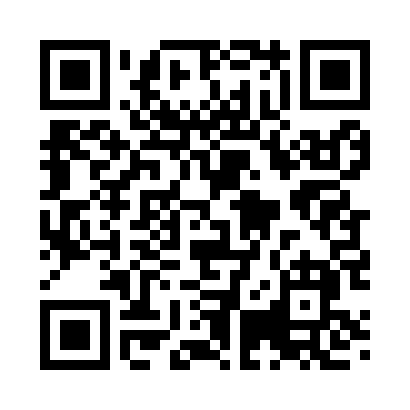 Prayer times for Cottage Mills, Georgia, USAWed 1 May 2024 - Fri 31 May 2024High Latitude Method: Angle Based RulePrayer Calculation Method: Islamic Society of North AmericaAsar Calculation Method: ShafiPrayer times provided by https://www.salahtimes.comDateDayFajrSunriseDhuhrAsrMaghribIsha1Wed5:396:531:375:178:219:352Thu5:386:521:365:178:229:363Fri5:376:511:365:178:229:364Sat5:366:501:365:178:239:375Sun5:356:491:365:178:249:386Mon5:346:481:365:178:259:397Tue5:326:471:365:178:259:408Wed5:316:461:365:178:269:419Thu5:306:461:365:178:279:4210Fri5:296:451:365:178:279:4311Sat5:286:441:365:178:289:4412Sun5:276:431:365:178:299:4513Mon5:266:431:365:178:309:4614Tue5:266:421:365:178:309:4715Wed5:256:411:365:178:319:4816Thu5:246:411:365:178:329:4917Fri5:236:401:365:178:329:5018Sat5:226:391:365:178:339:5019Sun5:216:391:365:178:349:5120Mon5:216:381:365:188:349:5221Tue5:206:381:365:188:359:5322Wed5:196:371:365:188:369:5423Thu5:186:371:365:188:369:5524Fri5:186:361:365:188:379:5625Sat5:176:361:375:188:389:5726Sun5:166:351:375:188:389:5727Mon5:166:351:375:188:399:5828Tue5:156:351:375:188:409:5929Wed5:156:341:375:188:4010:0030Thu5:146:341:375:198:4110:0031Fri5:146:341:375:198:4110:01